БІЛОЦЕРКІВСЬКА МІСЬКА РАДА	КИЇВСЬКОЇ ОБЛАСТІ	Р І Ш Е Н Н Я
від 30 липня 2020 року                                                                        № 5588-100-VIIПро припинення терміну дії договору оренди землі фізичній особі-підприємцю Ковальському Геннадію АнатолійовичуРозглянувши звернення постійної комісії з питань земельних відносин та земельного кадастру, планування території, будівництва, архітектури, охорони пам’яток, історичного середовища та благоустрою до міського голови від 24 червня 2020 року №165/02-17, протокол постійної комісії з питань  земельних відносин та земельного кадастру, планування території, будівництва, архітектури, охорони пам’яток, історичного середовища та благоустрою від 23 червня 2020 року №214, заяву фізичної особи-підприємця Ковальського Геннадія Анатолійовича від 16 червня 2020 року №15.1-07/2599, відповідно до ст. ст. 12, ст. 141  Земельного кодексу України, ст. 31 Закону України «Про оренду землі», п.34 ч.1 ст. 26 Закону України «Про місцеве самоврядування в Україні», міська рада вирішила:1.Припинити договір оренди землі з фізичною особою-підприємцем Ковальським Геннадієм Анатолійовичем з цільовим призначенням 03.07. Для будівництва та обслуговування будівель торгівлі (вид використання – для експлуатації та обслуговування будівель торгівельного призначення  - нежитлові будівлі літери «С», «Д», «Н», «Е») за адресою: вулиця Першотравнева, 10/28, площею 0,8146 га з кадастровим номером: 3210300000:04:035:0028, який укладений 01 жовтня 2019 року №36 на  підставі рішення міської ради  від 29 серпня 2019 року №4238-75-VII «Про затвердження проекту землеустрою щодо відведення земельної ділянки та передачу земельної ділянки комунальної власності в оренду фізичній особі-підприємцю Ковальському Геннадію Анатолійовичу»  та зареєстрований в Державному реєстрі речових прав на нерухоме майно  як інше речове право  від 01 жовтня 2019 року №33540433 відповідно до абзацу 3 частини 1 статті 31 Закону України «Про оренду землі», а саме: поєднання в одній особі власника земельної ділянки та орендаря. 2.Особі, зазначені в цьому рішенні звернутися до управління регулювання земельних відносин Білоцерківської міської ради для укладання додаткової угоди про припинення договору оренди землі від 01 жовтня 2019 року №36, відповідно до даного рішення, а також оформити інші документи, необхідні для вчинення цієї угоди.3.Особі, зазначені в цьому рішенні, зареєструвати припинення права оренди земельної ділянки в порядку, визначеному чинним законодавством України.4. Контроль за виконанням цього рішення покласти на постійну комісію з питань  земельних відносин та земельного кадастру, планування території, будівництва, архітектури, охорони пам’яток, історичного середовища та благоустрою.Міський голова                                          	                                                     Геннадій ДИКИЙ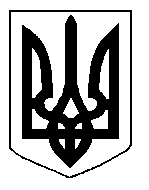 